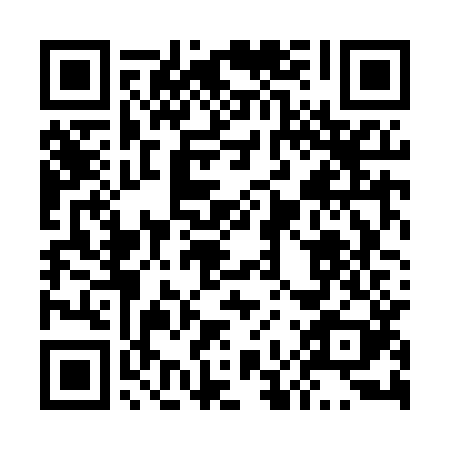 Ramadan times for Rzgow Pierwszy, PolandMon 11 Mar 2024 - Wed 10 Apr 2024High Latitude Method: Angle Based RulePrayer Calculation Method: Muslim World LeagueAsar Calculation Method: HanafiPrayer times provided by https://www.salahtimes.comDateDayFajrSuhurSunriseDhuhrAsrIftarMaghribIsha11Mon4:174:176:1011:583:505:465:467:3312Tue4:154:156:0811:573:515:485:487:3413Wed4:124:126:0611:573:535:495:497:3614Thu4:104:106:0411:573:545:515:517:3815Fri4:074:076:0111:573:555:535:537:4016Sat4:054:055:5911:563:575:555:557:4217Sun4:024:025:5711:563:585:565:567:4418Mon3:593:595:5411:564:005:585:587:4619Tue3:573:575:5211:554:016:006:007:4820Wed3:543:545:5011:554:026:026:027:5021Thu3:523:525:4711:554:046:036:037:5222Fri3:493:495:4511:554:056:056:057:5423Sat3:463:465:4311:544:076:076:077:5624Sun3:433:435:4011:544:086:096:097:5825Mon3:413:415:3811:544:096:106:108:0126Tue3:383:385:3611:534:116:126:128:0327Wed3:353:355:3311:534:126:146:148:0528Thu3:323:325:3111:534:136:166:168:0729Fri3:293:295:2911:524:146:176:178:0930Sat3:273:275:2611:524:166:196:198:1131Sun4:244:246:2412:525:177:217:219:141Mon4:214:216:2212:525:187:227:229:162Tue4:184:186:1912:515:207:247:249:183Wed4:154:156:1712:515:217:267:269:204Thu4:124:126:1512:515:227:287:289:235Fri4:094:096:1212:505:237:297:299:256Sat4:064:066:1012:505:257:317:319:277Sun4:034:036:0812:505:267:337:339:308Mon4:004:006:0612:505:277:347:349:329Tue3:573:576:0312:495:287:367:369:3510Wed3:543:546:0112:495:297:387:389:37